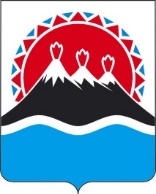 П О С Т А Н О В Л Е Н И ЕПРАВИТЕЛЬСТВАКАМЧАТСКОГО КРАЯг. Петропавловск-КамчатскийВ соответствии с Законом Камчатского края от 14.11.2012 № 150 «О выплате вознаграждения опекунам совершеннолетних недееспособных граждан, проживающим в Камчатском крае»ПРАВИТЕЛЬСТВО ПОСТАНОВЛЯЕТ:1. Утвердить коэффициент индексации и проиндексировать размер вознаграждения опекунам совершеннолетних недееспособных граждан, проживающим в Камчатском крае:1) в размере 4,0 процента с 1 января 2021 года;2) в размере 4,0 процента с 1 января 2022 года;3) в размере 5,2 процента с 1 января 2023 года. 2. Установить, что при индексации размера вознаграждения его размеры подлежат округлению до целого рубля в сторону увеличения.3. Настоящее постановление вступает в силу после дня его официального опубликования распространяется на правоотношения возникшие с 1 января 2021 года.[Дата регистрации]№[Номер документа]Об индексации ежемесячного опекунам совершеннолетних недееспособных граждан, проживающим в Камчатском краеПредседатель Правительства Камчатского края[горизонтальный штамп подписи 1]Е.А. Чекин